Money Sorted in D2N2  Referral form‘Money Sorted in D2N2’ is a financial inclusion project helping people with money management and improving people’s financial well-being.  It is supporting people in Derby, Derbyshire, Nottingham and Nottinghamshire. All sections must be completed. Is the person unemployed or economically inactive     yes      no Name:                  Address:Phone number:     					          D.O.B  Reason for referring the person to the project? (please given as much details as possible)Is the person receiving support from elsewhere?     yes      no    If yes Any issues the worker should be aware of?     yes      no If yes, please give details?Has participant given permission for referral?  yes     no  Date of referral:    Participant             signature Name and organisation of referral:     Referrer contact details: Disclaimer: By signing or the referrer ticking the box on behalf of the referred participant it is agreed that their information may be shared with any relevant partner agencies. Neighbourhood Centre, Robin Hood Chase, St Anns, Nottingham. NG3 4EZTelephone: 0115 908 1534     E-mail: info@moneysortedind2n2.org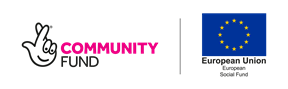 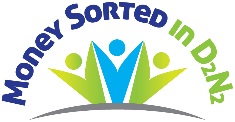 